FORMULAREFormularul – 1 Declarație privind conflictul de interese pentru ofertanţi/ ofertanţi asociaţi/ subcontractanţi/terţi susţinătoriFormularul  – 2	 Formular de ofertă (propunerea financiară) pentru atribuirea  contractuluiFormularul  – 3	 Centralizator de preţuriFormularul – 4	Propunere tehnică pentru atribuirea contractuluiFormularul – 5 Declarație privind sănătatea si securitatea în muncăFORMULARUL nr.1DECLARAȚIE privind conflictul de interesepentru ofertanţi/ ofertanţi asociaţi/ subcontractanţi/terţi susţinătoriSubsemnatul,_______________________________ (nume și prenume), domiciliat (a) in ........ (adresa de domiciliu), identificat (a) cu act de identitate (CI/pasaport), seria .................., nr. ................, eliberat de .............., la data de .................., CNP .........................., reprezentant legal autorizat al______________________________________________(denumirea/numele şi sediul/adresa ofertantului), în calitate de ofertant/ ofertant asociat/ subcontractant /terţ susţinător( după caz), la procedura de atribuire a contractului de achiziţie publică având ca obiect ……………………………………………………. la data de .................. (zi/lună/an), organizată de …………………………, declar pe proprie răspundere, sub sancţiunea excluderii din procedură şi sub sancţiunile aplicate faptei de fals în acte publice, că în calitate de participant la acestă procedură nu ne aflăm într-o situație de conflict de interese în sensul art. 59 și art.60 din Legea nr. 98/2016 privind achizițiile publice, cu modificările și completările ulterioare.-	situația în care ofertantul individual/ofertantul asociat/candidatul/subcontractantul propus/terțul susținător are drept membri în cadrul consiliului de administrație/organului de conducere sau de supervizare și/sau are acționari ori asociați semnificativi persoane care sunt soț/soție, rudă sau afin până la gradul al doilea inclusiv ori care se află în relații comerciale cu persoane cu funcții de decizie în cadrul Autorității/entității contractante sau al furnizorului de servicii de achiziție implicat în procedura de atribuire;-	situația în care ofertantul/candidatul a nominalizat printre principalele persoane desemnate pentru executarea contractului persoane care sunt soț/soție, rudă sau afin până la gradul al doilea inclusiv ori care se află în relații comerciale cu persoane cu funcții de decizie în cadrul Autorității/entității contractante sau al furnizorului de servicii de achiziție implicat în procedura de atribuire.Subsemnatul declar că informaţiile furnizate sunt complete şi corecte în fiecare detaliu şi înţeleg că autoritatea contractantă are dreptul de a solicita, în scopul verificării şi confirmării declaraţiilor, orice documente doveditoare de care dispunem. Inteleg că în cazul în care aceasta declarație nu este conformă cu realitatea sunt pasibil de încălcarea prevederilor legislației penale privind falsul în declarații.Anexat este lista acţionarilor/asociaţilor /membrilor consiliului de administraţie/organ de conducere sau de supervizare / persoane împuternicite din cadrul Universitatii „Dunărea de Jos” din Galați.  Semnătura ofertantului sau a reprezentantului ofertantului                  .....................................................Numele  şi prenumele semnatarului				       ......................................................Capacitate de semnătură                                                                       ......................................................Detalii despre ofertant Numele ofertantului  						        .....................................................Ţara de reşedinţă						        .....................................................Adresa								        .....................................................Adresa de corespondenţă (dacă este diferită)		                     .....................................................Telefon / Fax							        .....................................................Data 							                      ....................................................Lista acţionari/asociaţi /membri în consiliul de administraţie/organ de conducere sau de supervizare / persoane împuternicite din cadrul Universitatii „Dunărea de Jos” din Galați:Semnătura ofertantului sau a reprezentantului ofertantului                  .....................................................Numele  şi prenumele semnatarului				       ......................................................Capacitate de semnătură                                                                       ......................................................Detalii despre ofertant Numele ofertantului  						        .....................................................Ţara de reşedinţă						        .....................................................Adresa								        .....................................................Adresa de corespondenţă (dacă este diferită)		                     .....................................................Telefon / Fax							        .....................................................Data 							                      FORMULARUL nr. 2OFERTANTUL__________________   (denumirea/numele)FORMULAR DE OFERTĂCătre ....................................................................................................                     (denumirea autorității contractante și adresa completă)    Domnilor,    1. Examinând documentația de atribuire, subsemnații, reprezentanți ai ofertantului _______________________________               , (denumirea/numele ofertantului)     ne oferim ca, în conformitate cu prevederile și cerințele cuprinse în documentația mai sus menționată, să prestăm ,,……………………………………………………………………………………….…pentru suma de ________________________ lei, (suma în litere și în cifre)                                                    la care se adaugă taxa pe valoarea adaugată în valoare de ______________________  lei (suma în litere și în cifre)    2. Ne angajăm ca, în cazul în care oferta noastră este stabilită câștigătoare, să începem serviciile și să terminăm prestarea acestora în conformitate cu specificaţiile din caietul de sarcini în _______ (perioada în litere si în cifre).                      3. Ne angajăm să menținem această ofertă valabilă pentru o durată de______________ zile, respectiv până la data de __________________(durata în litere si în cifre)                                                                                                (ziua/luna/anul) și ea va rămâne obligatorie pentru noi și poate fi acceptată oricând înainte de expirarea perioadei de valabilitate.    4. Până la încheierea și semnarea contractului de achiziție publică această ofertă, împreună cu comunicarea transmisă de dumneavoastră, prin care oferta noastră este stabilită câștigătoare, vor constitui un contract angajant între noi.    5. Întelegem că nu sunteți obligați să acceptați oferta cu cel mai scăzut preț sau orice altă ofertă pe care o puteți primi.Data _____/_____/__________________, în calitate de _____________________, legal autorizat sa semnez                        (semnatura)oferta pentru și în numele ____________________________________.                                                       (denumirea/numele ofertantului)FORMULARUL nr. 3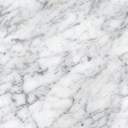 Operator Economic..........................(denumirea)CENTRALIZATOR DE PREŢURI Se va oferta întreg pachetul.Nu se acceptă oferte parțiale din cadrul pachetului și nici oferte alternative.Semnătura ofertantului sau a reprezentantului ofertantului                    .....................................................Numele  şi prenumele semnatarului				        .....................................................Capacitate de semnătura					        .....................................................Detalii despre ofertant Numele ofertantului  						        .....................................................Ţara de reşedinţă					                    .....................................................Adresa								        .....................................................Adresa de corespondenţă (dacă este diferită)			        .....................................................Adresa de e-mail                                                                                    .....................................................Telefon / Fax							        .....................................................Data 						                                 .....................................................FORMULARUL nr.4OFERTANTUL__________________   (denumirea/numele)PROPUNERE TEHNICĂServicii organizare festival internaționalîn cadrul proiectului BSB 1101Semnătura ofertantului sau a reprezentantului ofertantului                    .....................................................Numele  şi prenumele semnatarului				        .....................................................Capacitate de semnătura					        .....................................................Detalii despre ofertant Numele ofertantului  						        .....................................................Ţara de reşedinţă					                    .....................................................Adresa								        .....................................................Adresa de corespondenţă (dacă este diferită)			        .....................................................Adresa de e-mail                                                                                    .....................................................Telefon / Fax							        .....................................................Data 							                    ....................................................FORMULARUL nr.5         declaratie privind SĂNATATEA ȘI SECURITATEA ÎN muncĂSubsemnatul, ........................... (nume și prenume), reprezentant împuternicit al ……………………….. (denumirea operatorului economic), declar pe propria răspundere că mă anagajez să prestez ............................. pe parcursul îndeplinirii contractului, în conformitate cu regulile obligatorii referitoare la condițiile de muncă și de protecție a muncii, care sunt în vigoare în România.De asemenea, declar pe propria răspundere că la elaborare ofertei am ținut cont de obligațiile referitoare la condițiile de muncă și de protecție a muncii, și am inclus costul pentru îndeplinirea acestor obligații.Totodată, declar că am luat la cunoştinţă de prevederile art 326 « Falsul în Declaraţii » din Codul Penal referitor la « Declararea necorespunzătoare a adevărului, făcută unui organ sau instituţii de stat ori unei alte unităţi în vederea producerii unei consecinţe juridice, pentru sine sau pentru altul, atunci când, potrivit legii ori împrejurărilor, declaraţia făcuta serveşte pentru producerea acelei consecinţe, se pedepseşte cu închisoare de la 3 luni la 2 ani sau cu amenda »Semnătura ofertantului sau a reprezentantului ofertantului                     .....................................................Numele  şi prenumele semnatarului				        .....................................................Capacitate de semnătura					        .....................................................Detalii despre ofertant Numele ofertantului  						        .....................................................Ţara de reşedinţă					                    .....................................................Adresa								        .....................................................Adresa de corespondenţă (dacă este diferită)			        .....................................................Adresa de e-mail                                                                                    .....................................................Telefon / Fax							        .....................................................Data 							                     .....................................................Nr.crt.Numele şi prenumeleFuncţia în cadrul ofertantuluiProf. univ. dr. ing. Puiu - Lucian GEORGESCURectorProf. univ. dr. Nicoleta BĂRBUȚĂ - MIȘUPRORECTOR responsabil cu managementul financiar și strategiile administrativeProf. dr. ing. Elena MEREUȚĂPRORECTOR responsabil cu activitatea didactică și asigurarea calitățiiProf. univ. dr. ec. dr. ing. habil. Silvius STANCIUPRORECTOR responsabil cu activitatea de cercetare, dezvoltare, inovare și parteneriatul cu mediul economico-socialConf. dr. ing. Ciprian VLADPRORECTOR responsabil cu strategiile universitare și parteneriatul cu studențiiAsist. univ. dr. Alexandru NECHIFORPRORECTOR responsabil cu strategiile si relatiile institutionaleConf.univ.dr. Ana ȘTEFĂNESCUPRORECTOR responsabil cu managementul resurselor umane și juridicProf. dr. ing. Eugen-Victor-Cristian RUSUDirector C.S.U.D.Ing. Romeu HORGHIDANDirector Direcția Generală Administrativăec. Maricica FELEADirector Interimar Directia EconomicaEc. Mariana BĂLBĂRĂUȘef Serviciu interimar Serviciul FinanciarEc. Marian DĂNĂILĂDirector Interimar Direcția Achiziții Publice  și Monitorizare ContracteDragoş Alexandru OPREANUDirector Direcția Juridică și Resurse UmaneOana CHICOȘConsilier juridicElena-Marinela OPREAConsilier juridicAndreea ALEXAConsilier juridicAurelia-Daniela MODIGAȘef Serviciu Interimar Serviciul ContabilitateNeculai SAVAAdministrator financiarMargareta DĂNĂILĂAdministrator financiarLaura Luminița BUCURAdministrator financiarEc. Georgiana IOJAAdministrator financiarMagdalena MANOILESCUAdministrator de patrimoniuConf.dr.ing. Gabriela IORDĂCHESCUManager proiect BSB 1101Prof.de.ing. Silvius STANCIUMarketing expert proiect BSB 1101Șef lucrări dr.ing. Gabriela PLOSCUȚANUConsultant proiect BSB 1101Prof.dr.ing. Anca NICOLAUProfesor SAIABAConf.dr.ing. Liliana MIHALCEAConferențiar SAIABAConf.dr.ing. Oana Emilia CONSTANTINConferențiar SAIABANr crtDenumirea serviciuluiValoare estimată totalăRON fără TVAUMCantitatea solicitatăU.MPreț unitar RON fără TVAPreț total RONfără TVA0123456=4*51Moderator2800pers1se completează de către ofertantse completează de către ofertant2Fotograf1000pers1se completează de către ofertantse completează de către ofertant3Cameraman1180pers1se completează de către ofertantse completează de către ofertant4Poster A0  100buc1se completează de către ofertantse completează de către ofertant5Postere prezentare firme800buc32se completează de către ofertantse completează de către ofertant6Steaguri personalizate1783,34buc32se completează de către ofertantse completează de către ofertant7Certificate participare   160buc32se completează de către ofertantse completează de către ofertant8Logistica necesară pentru organizarea evenimentului - sonorizare, microfon, laptop, flip-chart + consumabile, internet, wi-fi788pachet1se completează de către ofertantse completează de către ofertant932 fețe de masă albe de unică folosință pentru standuri;200 farfurii de unica folosință;200 pahare de unică folosință;400 buc Furculițe lemn 12 cm;500 servetele masa albe 1 singur strat 25 x 25 cm4 role prosoape de hartie monorola 100 m.20 buc saci menajeri de 120 l.4 buc dezinfectant mâini 500 ml1 buc dezinfectant suprafețe fără clătire 1 l100 buc mănuși de unica folosință.1000pachet1se completează de către ofertantse completează de către ofertant10Servicii de servire masă de prânz3250pers50se completează de către ofertantse completează de către ofertantTOTAL 12861.34se completează de către ofertantNR.CRT.Cerinţe autoritate contractantăPROPUNERE TEHNICĂ OFERTANT1Servicii organizare festival internațional în cadrul proiectului BSB 1101Data și locul de desfășurare a evenimentului: 20 mai 2022-  Str. Domneasca nr.111 se completează de către ofertant2În cadrul serviciilor de organizare evenimente prestatorul va asigura pentru vizibilitatea evenimentului: Moderator:Persoana desemnată ca moderator, trebuie să îndeplinească următoarele criterii:- studii superioare finalizate cu diplomă de licenţă în domeniul Marketing (minim 15 ani experiență);- studii doctorale (minim 15 ani)- cursuri de perfecţionare în domeniul antreprenoriat; - cursuri de perfecţionare în comunicare online și offline;- competențe în turism și marketing turistic;- competențe în comunicare;- membru în comitete ştiinţifice şi de organizare ale manifestărilor ştiinţifice internaţionale; - capacitate de planificare, organizare a muncii; - să fi absolvit cel puţin o formă de pregătire ca formator/trainer, care să îi confere competențe specifice unui formator/trainer de minim 10 ani;- să fi absolvit cel puţin o formă de pregătire care să îi confere competențe specifice unui antreprenor;- să aibă experienţă în minimum 5 proiecte și minim unul în calitate de manager / coordonator de proiect.Persoana desemnată ca moderator trebuie să depună documente doveditoare:- document doveditor al faptului că persoana desemnată ca moderator a absolvit studii universitare de licenţă în domeniul marketing;- document doveditor al faptului că persoana desemnată ca moderator a absolvit cel puţin o formă de pregătire ca formator/trainer, care să îi confere competenţe specifice unui formator/trainer (diplomă ANC);- document doveditor al faptului că persoana desemnată ca moderator a absolvit cel puţin o formă de pregătire ca antreprenor (diplomă);- document doveditor/documente doveditoare ale faptului că persoana desemnată ca moderator are o experienţă de cel puţin 10 (ani) ca formator/trainer;- un CV al persoanei desemnată ca moderator în care să fie menţionate minimum 5 proiecte la care a participat (titlu proiect, număr, program de finanţare, beneficiar, valoarea proiectului) și minim unul în calitate de manager / coordonator de proiect;- să fie administratorul sau acționarul firmei;- atestat engleza minim B1;- o copie a cărţii de identitate a persoanei desemnată ca moderator.1 fotograf – se vor realiza un maxim de 200 de fotografii de către un fotograf profesionist.1 cameraman - se vor realiza 2 filme video de prezentare, de minim 3 minute fiecare, realizate de către un profesionist, care vor cuprinde cadre de la toate standurile prezente la eveniment.se completează de către ofertant3În cadrul serviciilor de organizare evenimente prestatorul va asigura: - 1 Poster A0  carton lucios tipar policromie– pentru intrarea din strada Domnească;- Postere prezentare firme - format A4, 32 firme x 1 buc - cu informații relevante (tipar policromie, carton DC 350 g, plastifiere, ștanțare);- Steaguri personalizate logo-uri vizibilitate proiect - 32 buc; - 32 Certificate participare – policromie – hârtie color albastru deschis – plastifiate.- Logistica necesară pentru organizarea evenimentului - sonorizare, microfon, laptop, flip-chart + consumabile, internet, wi-fi;- 32 fețe de masă albe de unică folosință pentru standuri;- 200 farfurii de unica folosință;- 200 pahare de unică folosință;- 400 buc Furculițe lemn 12 cm;- 500 servetele masa albe 1 singur strat 25 x 25 cm;- 4 role prosoape de hartie monorola 100 m;- 20 buc saci menajeri de 120 l;- 4 buc dezinfectant mâini 500 ml;- 1 buc dezinfectant suprafețe fără clătire 1 l;- 100 buc mănuși de unica folosință.se completează de către ofertant4Servicii de servire masă de prânzCerințe privind asigurarea mesei de prânz (50 persoane parteneri proiect + participanți standuri festival):Masa de prânz - se va asigura în regim de minim 1500 kcal de tip bufetGustări calde, aperitive - 200 gGustări calde, preparate vegetariene - 200 gPreparat de bază cald din carne și pește - 200 gGarnituri - 200 gSalate - 150 gPâine - nelimitatDesert - 100 gApă minerală plată - 0.5 lEspresso/ceai - 100 mlZahăr alb/brun, îndulcitor, lapte condensat – nelimitatCondiții servire:- amenajare tip bufet cu mese și fețe de masă; - mese de cocktail, pentru servire mesei- platouri unica folosinta și clești inox;- farfurii unica folosinta pentru desert; - pahare unica folosinta; - dispensere din inox pentru băuturi calde; - șervețele, role hârtie, saci menajeri și alte consumabile.se completează de către ofertant5Ofertantul trebuie să deţină autorizaţie sanitară veterinară şi pentru siguranţa alimentelor şi pentru codurile CAEN 5621 sau 5610 (sau documente echivalente) valabilă la data limită de depunere a ofertei (se va prezenta copia conform cu originalul).se completează de către ofertant6Transportul hranei se va face numai cu mijloace de transport autorizate sanitar-veterinar, autorizaţia însoţind în permanenţă mijloacele de transport, dotate corespunzător, folosite în scopul pentru care au fost autorizate, însoţite de personal calificat, echipat corespunzător şi avizat medical. Hrana caldă trebuie ambalată etanş- vase de inox, casserole, etc. – care au capacitatea de a menţine mâncarea caldă. Se va depune autorizaţia în acest sens. se completează de către ofertant